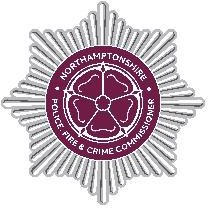 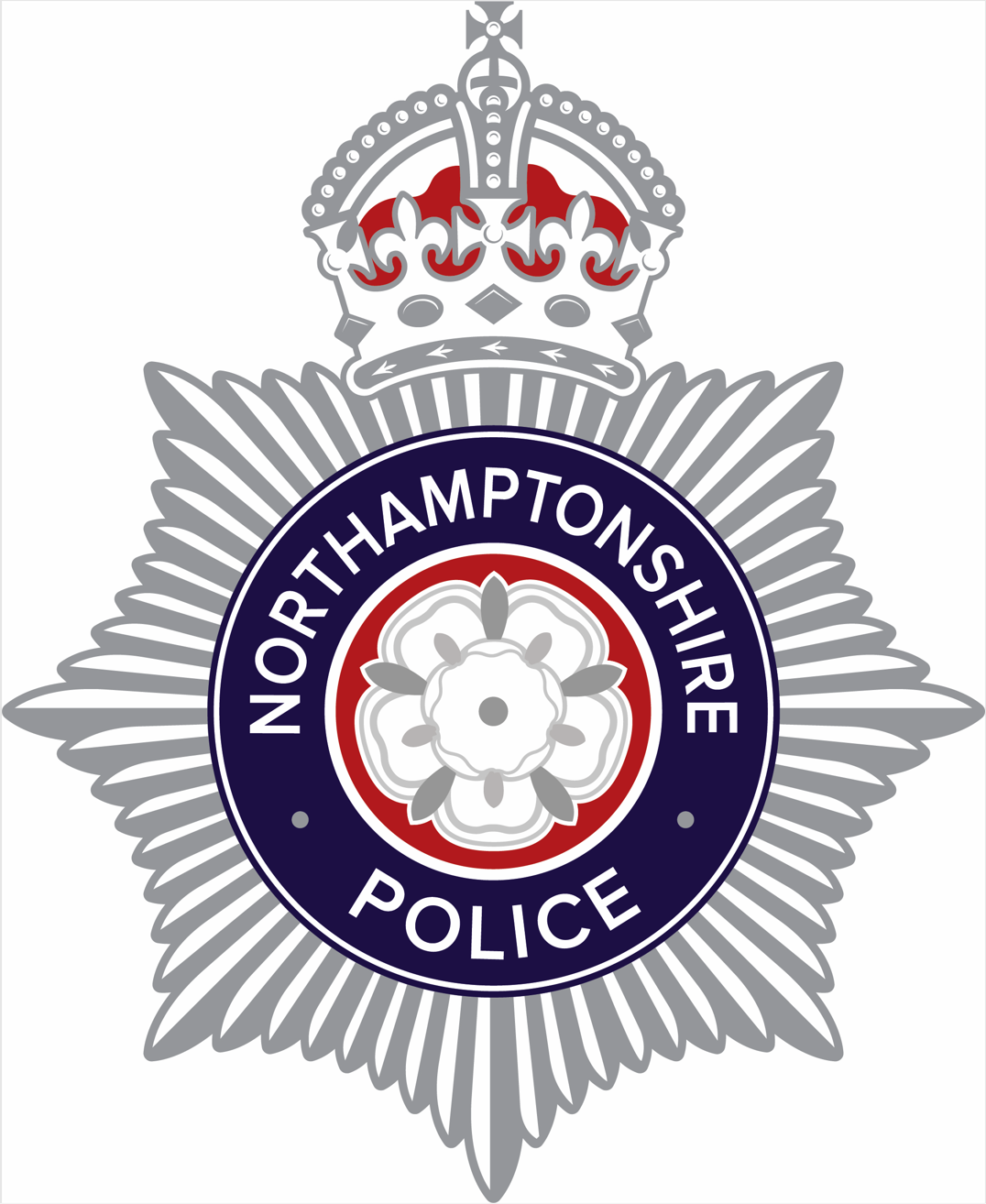 THE OFFICE OF THE POLICE, FIRE AND CRIME COMMISSIONER FOR NORTHAMPTONSHIRE AND THE OFFICE OF THE CHIEF CONSTABLE FOR NORTHAMPTONSHIREAUDIT OF ACCOUNTS NOTICE OF PUBLIC RIGHTSAudit Commission Act 1988 Accounts and Audit Regulations 2015 Local Audit and Accountability Act 2014A draft, unaudited set of financial accounts for the year to 31 March 2024 are available by following the website references below. These accounts remain subject to change prior to final sign-off.Office of the Police, Fire and Crime Commissioner for NorthamptonshireOffice of the Chief Constable for Northamptonshirehttps://northantspfcc.org.uk/category/opfcc/finance-opfcc/statement-of-accounts-and-audit/NOTICE is given that between 1st June and 12th July 2024 (inclusive) any interested party will have the opportunity to inspect the Police, Fire and Crime Commissioner for Northamptonshire and the Police and Crime Commissioner’s Group Accounts and the Chief Constable Statement of Accounts for the 2023/24 financial year (for the period 1st April 2023 to 31st March 2024). Inspection can be undertaken between the hours of 10.00am and 4.00pm; Monday to Friday and copies can be made of all related books, deeds, contracts, bills, vouchers and receipts and other documents relating to them (please note, copies of all, or any part of the accounts, or those documents referred to above may be subject to payment of a copying charge).If you wish to inspect the accounts, please contact us and we will arrange for you to view them. Applications should be made initially via email. Please contact email: Accountsqueries@northants.police.uk.During this period a local government elector (or their representative) may question the Auditor about the accounts or make an objection to the accounts as set out in sections 26 and 27 of the Local Audit and Accountability Act 2014. Any objection and the grounds on which it is made must be sent to the Auditor in writing, with a copy to both Chief Finance Officers to:Laurelin GriffithsFor and on behalf of Grant Thornton UK LLPThe Colmore Building20 Colmore CircusBirminghamB4 6ATThe auditor is available during this time to respond to questions and can be contacted at the above address.Office of the Police, Fire and Crime Commissioner:Vaughan AshcroftChief Finance OfficerOffice of the Police, Fire and Crime Commissioner Darby HouseDarby ClosePark Farm Industrial Estate WellingboroughNN8 6GSOffice of the Chief Constable:Nick AlexanderChief Finance OfficerNorthamptonshire Police Darby HouseDarby ClosePark Farm Industrial Estate WellingboroughNN8 6GS